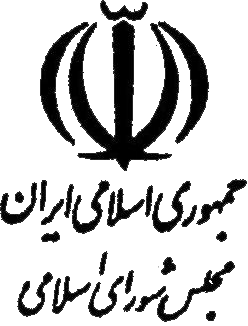 اعاده شده از شوراي نگهبان لايحه الحاق سازمان تعاوني مصرف كادر نيروهاي مسلح(اتكا) به فهرست نهادها و مؤسسات عمومي غيردولتيكميسيون : اجتماعيمعاونت قوانيناداره‌كل تدوين قوانيندوره دهم ـ سال اولشماره چاپ               32تاريخ چاپ 25/3/1395شماره ثبت                25